Thema: Diagramme bearbeitenVerwendung:	Das Einfügen von Diagrammen ist im modernen Excel sehr einfach gehalten. Nicht immer sieht es aber genau so aus, wie man sich das wünscht. Microsoft hält hier einige Bearbeitungsmöglichkeiten bereit.Anwendung:Standardmäßig werden Diagramme ohne Überschrift erstellt. Wenn man das Diagramm allerdings in einer anderen Datei, oder ohne sichtbare Tabelle verwenden möchte, sollte eine Überschrift auf jeden Fall dabei sein! Diese und andere Einstellungen finden sich unter „Tabellentools“.„Entwurf“ 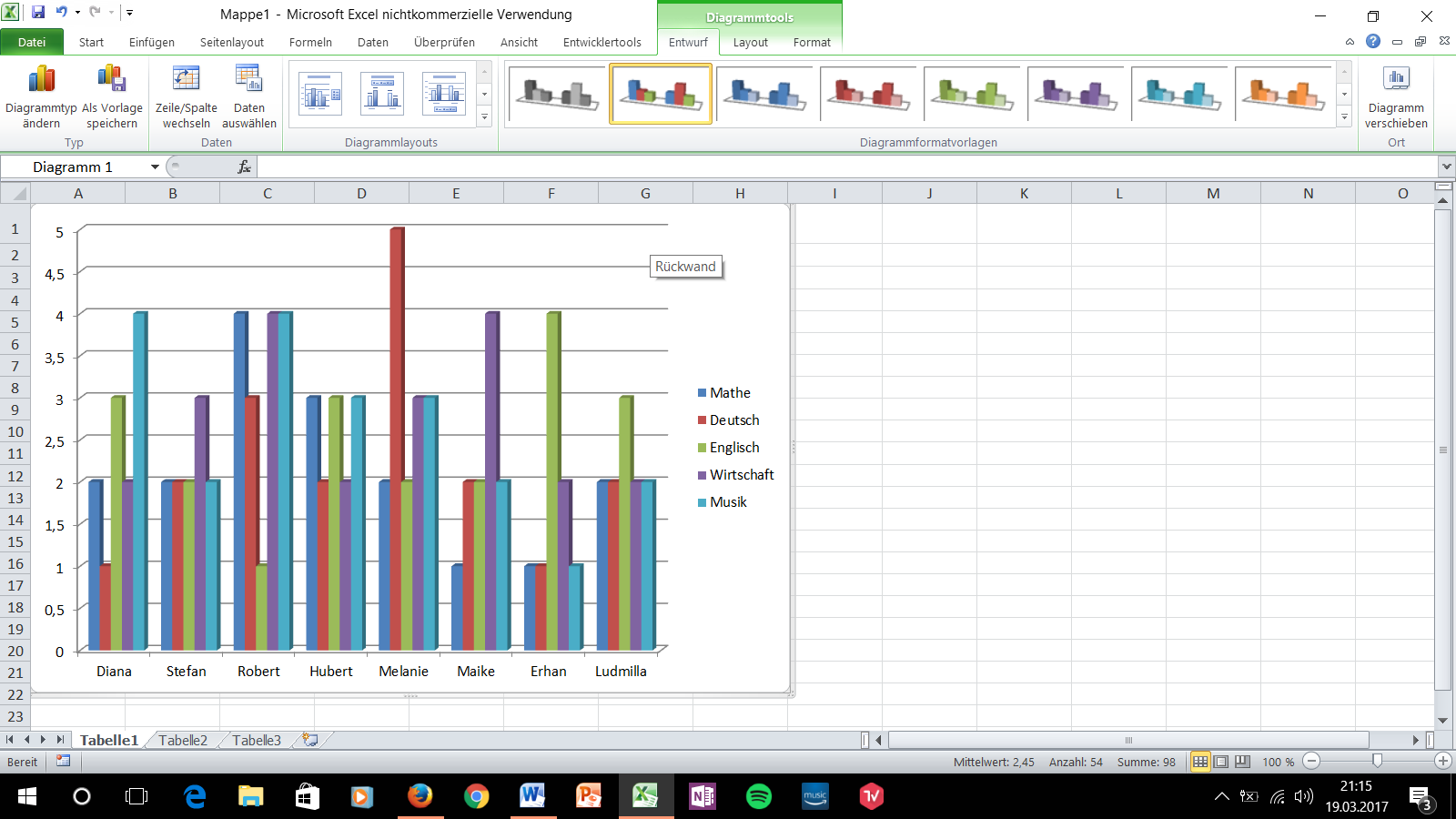 „Layout“Wichtige Einstellungen um einzelne Änderungen vorzunehmen. Zum Beispiel Titel für Achsen oder für das gesamte Diagramm hinzufügen.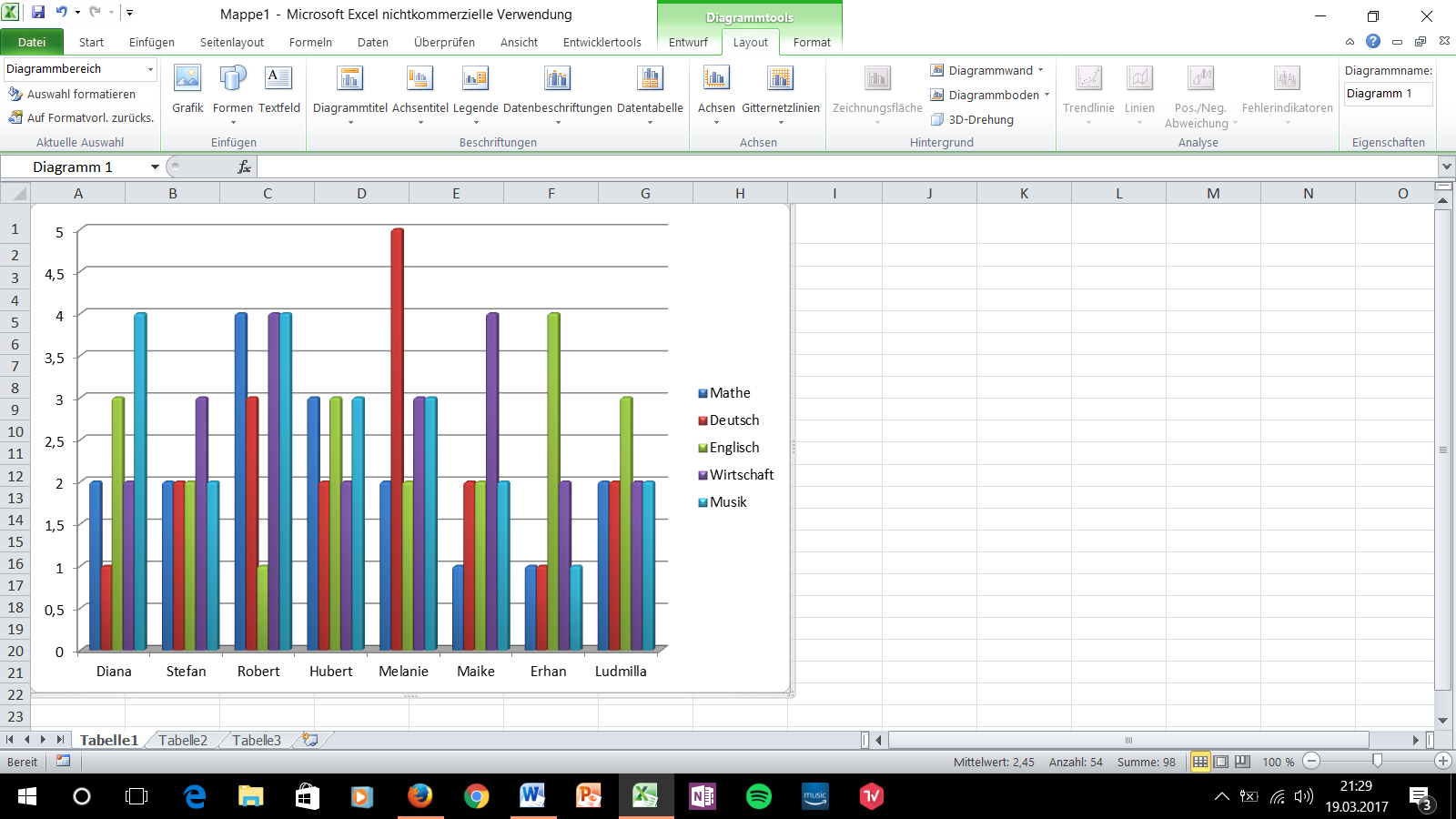 „Format“Standardformatleiste für optische Bearbeitung von Rändern und Flächen.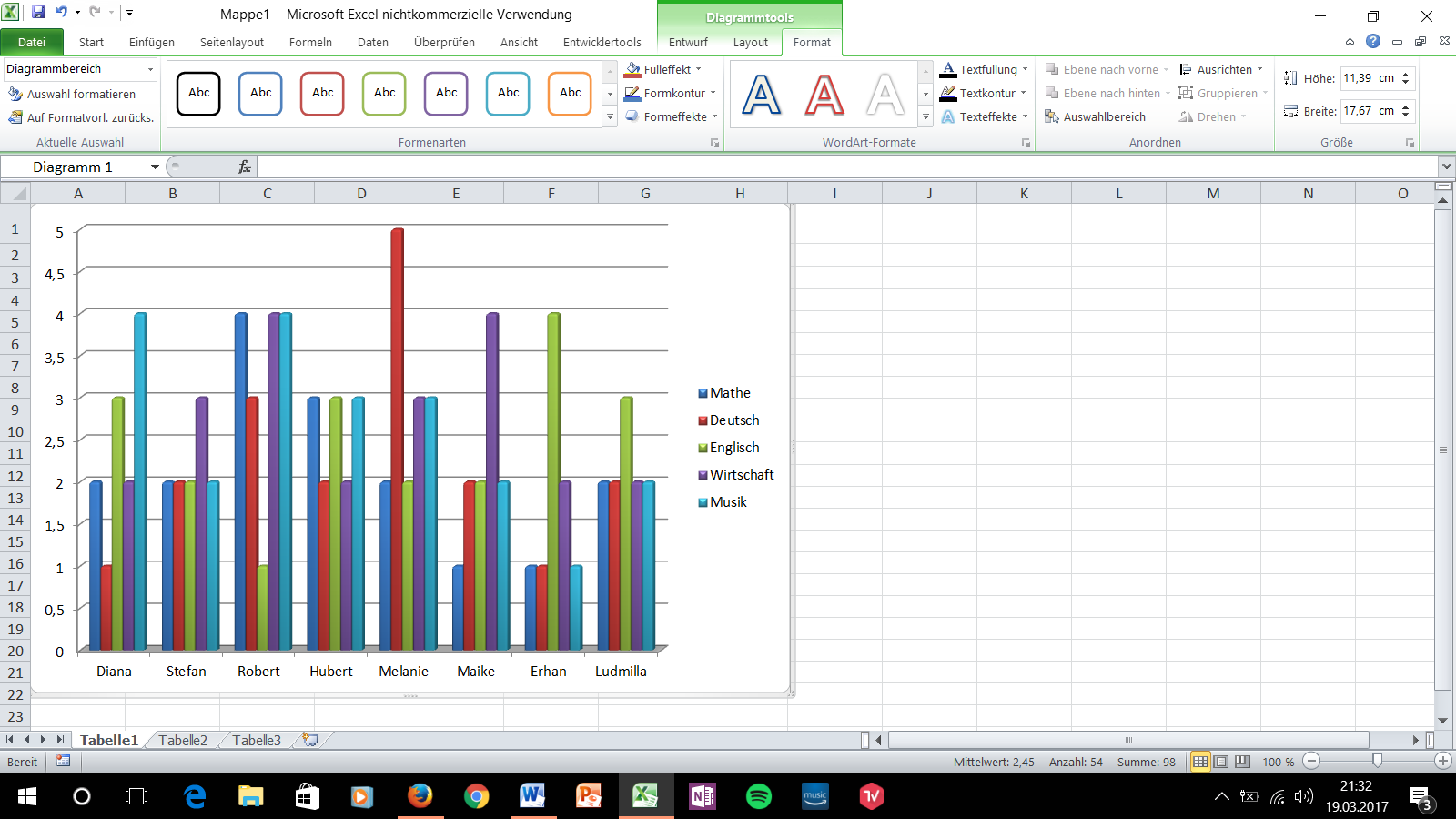 